Для правильного выполнения заданий следует обратить внимание на:— Составление схемы предложения. Ребенок составляет предложение, подсчитывает количество слов в нем, записывает предложение, а затем чертит его схему. Например:В лесу растет сосна.                                                      .— Составление слоговой схемы слова. Ребенок произносит слово, хлопками делит его на слоги, а затем чертит схему. Например: черепаха — Обозначение места звука в слове. В зависимости от того, где находится звук в слове и какой это звук, закрашивается соответствующий квадратик:                         Звук                                           Звук                                               Звук                  в начале слова                        в середине слова                            в конце слова— Гласные звуки обозначаются красным цветом (К). Согласные твердые звуки — синим цветом (С). Согласные мягкие — зеленым цветом (3). Например, нужно определить место звука К в слове мак. Так как звук К в слове мак находится в конце слова и он согласный, твердый, синим цветом зарисовывается последний квадратик схемы:— Графическое изображение слова (звуковая схема). Каждый звук заданного слова изображается соответствующим цветом. Например, гуси (цветовое обозначение звуков смотри предыдущий пункт): Звук  и буква Ш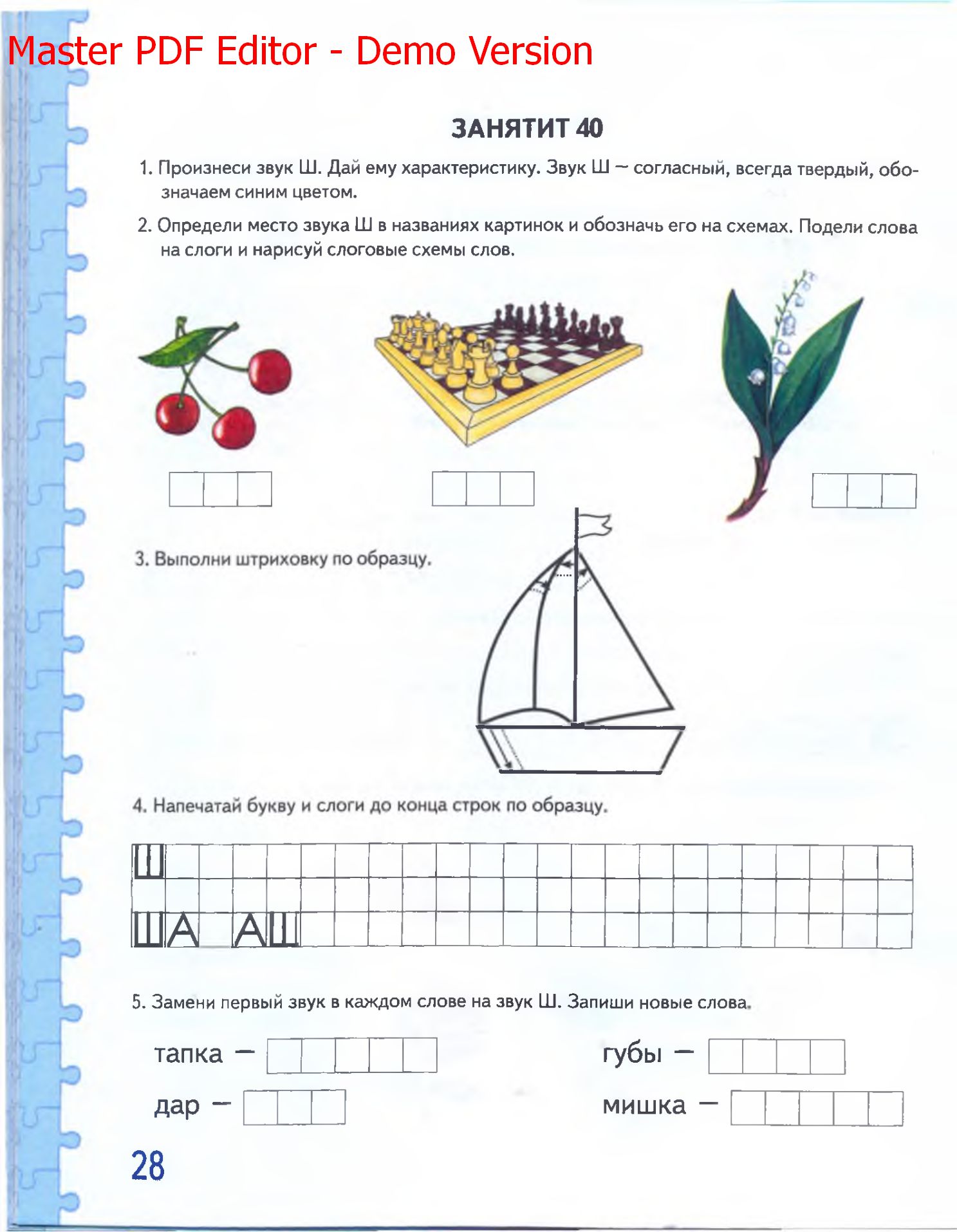 